关于西平县重点防洪工程防汛抗旱行政责任人名单的通   报各乡镇人民政府、街道办事处、老王坡管委，县防指各成员单位：驻马店市防汛抗旱指挥部已于近期公布了全市重点防洪工程防汛抗旱行政责任人名单，根据《驻马店市防汛抗旱指挥部关于驻马店市重点防洪工程防汛抗旱行政责任名单的通报》（驻市防指〔2023〕4号）精神，现将我县重点防洪工程防汛抗旱行政责任人名单公以通报。西平县防汛抗旱指挥部办公室2023年5月10日驻马店市防汛抗旱指挥部关于驻马店市重点防洪工程防汛抗旱行政责任名单的通报（西平部分）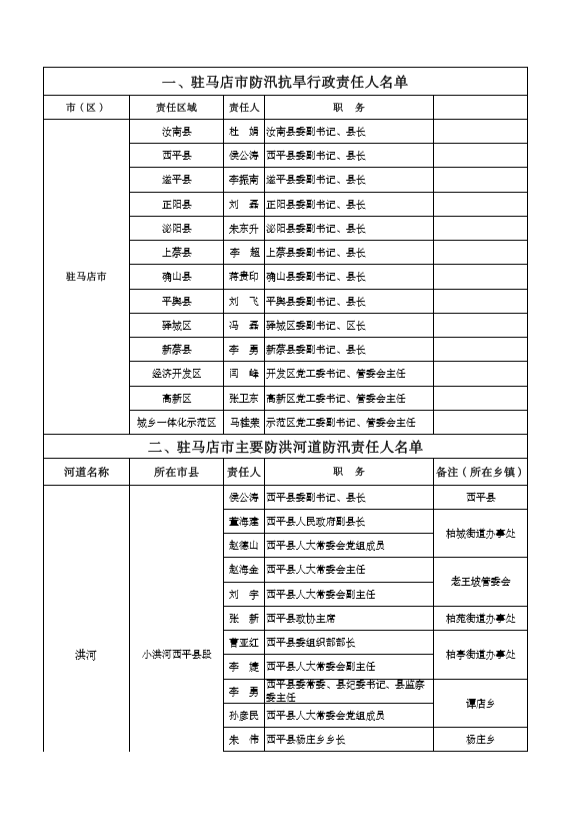 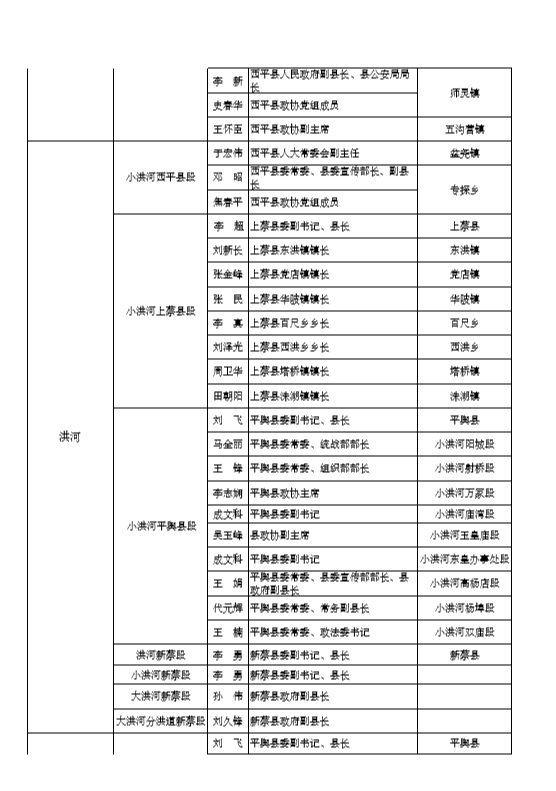 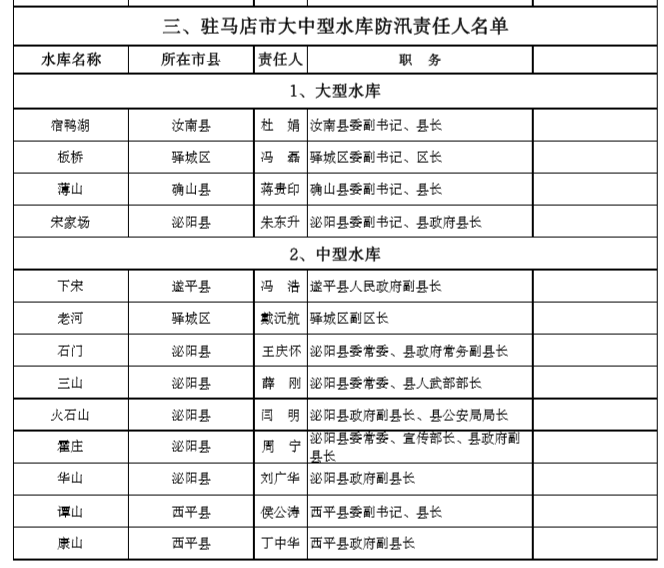 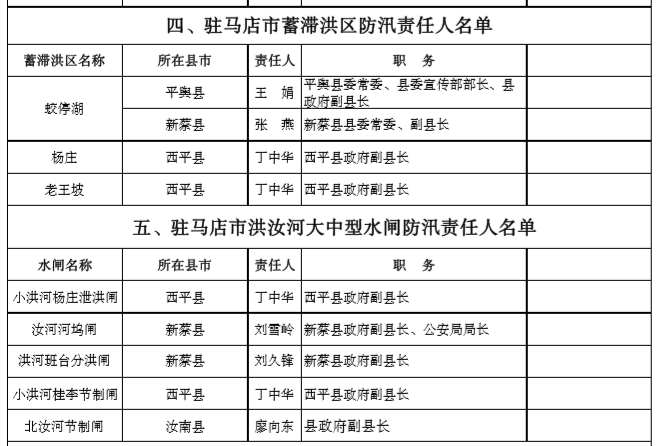 